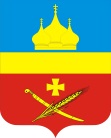 РоссияРостовская область Егорлыкский районАдминистрация Егорлыкского сельского поселенияПОСТАНОВЛЕНИЕ « 22 »   апреля   2021 года                   №  105                       	  ст. Егорлыкская            Об утверждении отчета о финансированиии освоении средств на проведение программныхмероприятий  «Муниципальная политика»	В соответствии с постановлениями Администрации Егорлыкского сельского поселения: от 26.04.2018г. № 120 «Об утверждении Порядка разработки, реализации и оценки эффективности муниципальных программ Егорлыкского сельского поселения» (изменения от 30.07.2018г. № 193),  от 29.12.2018г.  № 281 «Об утверждении муниципальной программы Егорлыкского сельского поселения  «Муниципальная политика», руководствуясь пунктом 11 частью 2 статьи 30, Устава муниципального образования «Егорлыкское сельское поселение»,                                 ПОСТАНОВЛЯЮ:1.Утвердить отчет о финансировании и освоении средств на проведение программных мероприятий «Муниципальная политика»  по состоянию на « 01 »  января  2021 года согласно Приложению №1.2.Контроль за выполнением настоящего постановления оставляю за собой3. Постановление вступает в силу с момента его официального опубликования.         Глава АдминистрацииЕгорлыкского сельского поселения __________________  И.И. ГулайПостановление вносит главный специалист по ПБ,защите от ЧС и кадровой работе